                                             Годовой Отчето мероприятиях, проведенных в рамках деятельности АНО ЦСК «Благодать»2018 г. 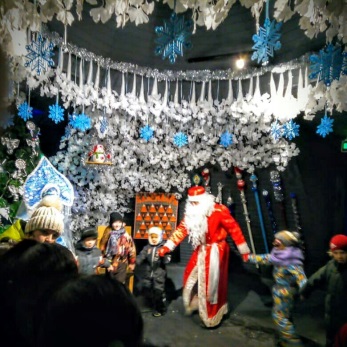 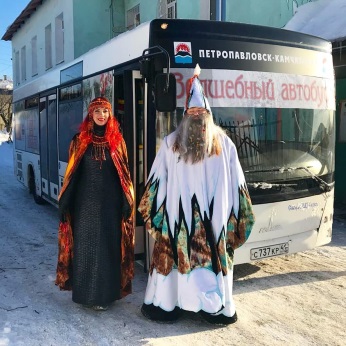 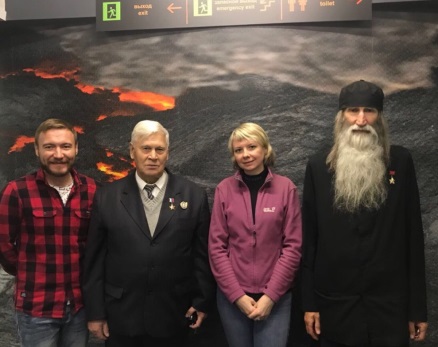 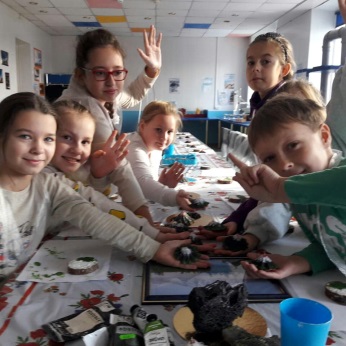 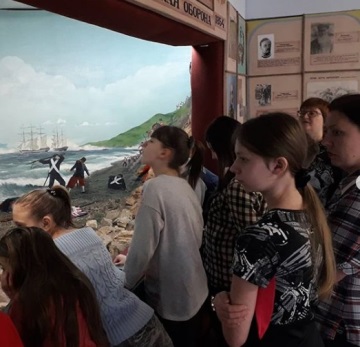 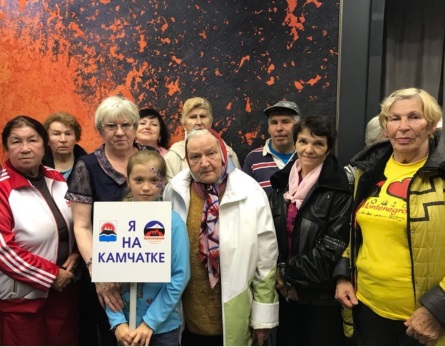 датамероприятиеЯнварь 2018 г. Новогодние мероприятия для многодетных семей – развлекательная программа «В гостях у Деда Мороза»Март 2018 г. Проведение открытых уроков для детей и молодежиАпрель 2018 г.Старт социально значимой программы (проекта) «Камчатский экологический лекторий для детей и молодежи «Знаем, ценим, бережем»Апрель 2018 г.Участие в открытом краевом конкурсе профессионального мастерства "Лучший Культработник - 2019" (второе место)Май 2018 г.Проведение встреч для пенсионеров.Июль 2018 г.Азбука урбанизмаИюль 2018 г.Создание и размещение уличного арт-объекта – антивандальных фотографий по теме Камчатки Сентябрь–ноябрь 2018 г.Проведение лекционных занятий в рамках социально-значимой программы  «Камчатский экологический лекторий для детей и молодежи «Знаем, ценим, бережем»14 сентября 2018 г.Творческий завтрак «О судьбах великих людей» с Любовью Ушаковой, лектором-искусствоведом Третьяковской галереиОктябрь 2018 г.Проведение семинара по теме: "Кредитно-гарантийная поддержка СМСП"Ноябрь 2018 г.Проведение мастер-класса по теме: "Участие в государственных закупках"Ноябрь 2018 г.Проведение семинара по теме: "Бизнес-план социально-предпринимательского проекта"14 декабря 2018 г.Участие в Ярмарке Социальных Проектов15 декабря 2018 г.Участники мероприятия по подведению итогов Конкурса "Лучший социальный проект года" (номинация "Лучший социальный проект года в области культурно просветительской деятельности")Декабрь 2018 г.Новогодние мероприятия для многодетных семей – развлекательная программа «Дед Вулкан и Лавушка»